INDICAÇÃO Nº 566/2017Sugere ao Poder Executivo Municipal as trocas de lâmpadas dos postes da viela que liga as  ruas José Franco 216 com a Humberto de Lucca, no bairro Jardim das Orquídeas. Excelentíssimo Senhor Prefeito Municipal, Nos termos do Art. 108 do Regimento Interno desta Casa de Leis, dirijo-me a Vossa Excelência para sugerir que, por intermédio do Setor competente, seja executada as trocas de lâmpadas dos postes localizados na viela localizados entre a Rua José Franco com a rua Humberto de Lucca, no bairro Jardim da Orquídeas.Justificativa:Conforme reivindicação da população, este vereador solicita as trocas de lâmpadas de 2 postes localizados na viela ao lado do n° 216 entre as ruas José Franco e Humberto de Lucca, no bairro Jardim das Orquídeas uma vez que as mesmas estão queimadas. Solicito que o serviço seja feito com URGÊNCIA, pois o local está muito escuro sem a iluminação pública, fato que está colaborando com furtos e outros atos ilícitos pelo local.Plenário “Dr. Tancredo Neves”, em 19 de janeiro de 2.017.ISAC GARCIA SORRILLO“Isac Motorista”-vereador-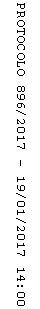 